Applicant’s name: 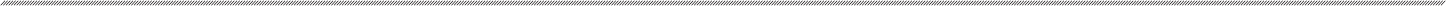 General commentsIn your own words, please give a summary evaluation of the applicant based on academic performance. Use additional pages if needed.